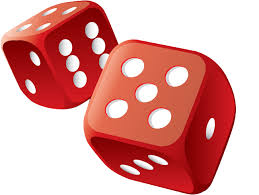    STRUCTURER SA PENSEE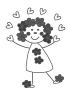                                                       				                                                                Dénombrer une quantité 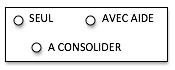                                                    en utilisant la suite orale des nombresCompte les éléments et colle la bonne étiquette dans le tableau.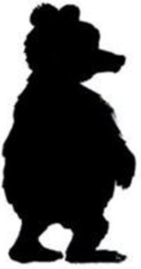 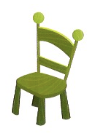 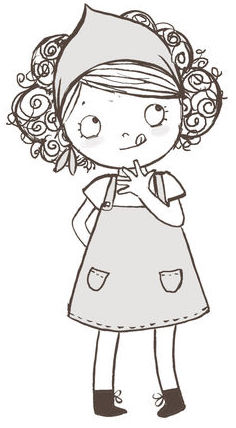 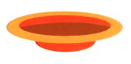 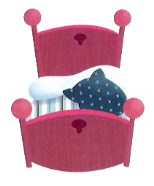 1 2 2 3 3    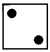 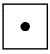 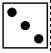 1 2 2 3 3    1 2 2 3 3    1 2 2 3 3    1 2 2 3 3    1 2 2 3 3    